Martina's Senior Infants' Suggested Weekly Work RecordWeek June 22nd to 26th 2020STEM WEEK (Science, technology, engineering and math).No worksheets in the post this week.Graduation from Senior Infants' class. All children will receive a laminated certificate from Martina.End of year Assembly for Senior Infants will be conducted by Mary on Zoom. Details will follow by email to parents from our  Principal next weekPlease remember academic work ought to be completed in 15-20 mins blocks followed by a movement break.(Please have your child complete  academic work daily and then post some work on Seesaw. I will check in regularly with video/audio clips on Seesaw, with work correction and approval. We  have our class blog on Seesaw where your child is encouraged, with my approval, to post their favourite piece of  work weekly on Seesaw. Also, children can make comments on the work of others subject to my approval.)Themes this week:  Stem WeekValue of the Month is GratitudeVery Important.Any links that do not take you directly to the site by clicking on them, simply copy and paste the link into your search bar.                               ie; Starlight.  Martina's Senior Infants' Suggested Weekly Work RecordWeek June 22nd to 26th 2020STEM WEEK (Science, technology, engineering and math).No worksheets in the post this week.Graduation from Senior Infants' class. All children will receive a laminated certificate from Martina.End of year Assembly for Senior Infants will be conducted by Mary on Zoom. Details will follow by email to parents from our  Principal next weekPlease remember academic work ought to be completed in 15-20 mins blocks followed by a movement break.(Please have your child complete  academic work daily and then post some work on Seesaw. I will check in regularly with video/audio clips on Seesaw, with work correction and approval. We  have our class blog on Seesaw where your child is encouraged, with my approval, to post their favourite piece of  work weekly on Seesaw. Also, children can make comments on the work of others subject to my approval.)Themes this week:  Stem WeekValue of the Month is GratitudeVery Important.Any links that do not take you directly to the site by clicking on them, simply copy and paste the link into your search bar.                               ie; Starlight.  Martina's Senior Infants' Suggested Weekly Work RecordWeek June 22nd to 26th 2020STEM WEEK (Science, technology, engineering and math).No worksheets in the post this week.Graduation from Senior Infants' class. All children will receive a laminated certificate from Martina.End of year Assembly for Senior Infants will be conducted by Mary on Zoom. Details will follow by email to parents from our  Principal next weekPlease remember academic work ought to be completed in 15-20 mins blocks followed by a movement break.(Please have your child complete  academic work daily and then post some work on Seesaw. I will check in regularly with video/audio clips on Seesaw, with work correction and approval. We  have our class blog on Seesaw where your child is encouraged, with my approval, to post their favourite piece of  work weekly on Seesaw. Also, children can make comments on the work of others subject to my approval.)Themes this week:  Stem WeekValue of the Month is GratitudeVery Important.Any links that do not take you directly to the site by clicking on them, simply copy and paste the link into your search bar.                               ie; Starlight.  Martina's Senior Infants' Suggested Weekly Work RecordWeek June 22nd to 26th 2020STEM WEEK (Science, technology, engineering and math).No worksheets in the post this week.Graduation from Senior Infants' class. All children will receive a laminated certificate from Martina.End of year Assembly for Senior Infants will be conducted by Mary on Zoom. Details will follow by email to parents from our  Principal next weekPlease remember academic work ought to be completed in 15-20 mins blocks followed by a movement break.(Please have your child complete  academic work daily and then post some work on Seesaw. I will check in regularly with video/audio clips on Seesaw, with work correction and approval. We  have our class blog on Seesaw where your child is encouraged, with my approval, to post their favourite piece of  work weekly on Seesaw. Also, children can make comments on the work of others subject to my approval.)Themes this week:  Stem WeekValue of the Month is GratitudeVery Important.Any links that do not take you directly to the site by clicking on them, simply copy and paste the link into your search bar.                               ie; Starlight.  Martina's Senior Infants' Suggested Weekly Work RecordWeek June 22nd to 26th 2020STEM WEEK (Science, technology, engineering and math).No worksheets in the post this week.Graduation from Senior Infants' class. All children will receive a laminated certificate from Martina.End of year Assembly for Senior Infants will be conducted by Mary on Zoom. Details will follow by email to parents from our  Principal next weekPlease remember academic work ought to be completed in 15-20 mins blocks followed by a movement break.(Please have your child complete  academic work daily and then post some work on Seesaw. I will check in regularly with video/audio clips on Seesaw, with work correction and approval. We  have our class blog on Seesaw where your child is encouraged, with my approval, to post their favourite piece of  work weekly on Seesaw. Also, children can make comments on the work of others subject to my approval.)Themes this week:  Stem WeekValue of the Month is GratitudeVery Important.Any links that do not take you directly to the site by clicking on them, simply copy and paste the link into your search bar.                               ie; Starlight.  Martina's Senior Infants' Suggested Weekly Work RecordWeek June 22nd to 26th 2020STEM WEEK (Science, technology, engineering and math).No worksheets in the post this week.Graduation from Senior Infants' class. All children will receive a laminated certificate from Martina.End of year Assembly for Senior Infants will be conducted by Mary on Zoom. Details will follow by email to parents from our  Principal next weekPlease remember academic work ought to be completed in 15-20 mins blocks followed by a movement break.(Please have your child complete  academic work daily and then post some work on Seesaw. I will check in regularly with video/audio clips on Seesaw, with work correction and approval. We  have our class blog on Seesaw where your child is encouraged, with my approval, to post their favourite piece of  work weekly on Seesaw. Also, children can make comments on the work of others subject to my approval.)Themes this week:  Stem WeekValue of the Month is GratitudeVery Important.Any links that do not take you directly to the site by clicking on them, simply copy and paste the link into your search bar.                               ie; Starlight.  Martina's Senior Infants' Suggested Weekly Work RecordWeek June 22nd to 26th 2020STEM WEEK (Science, technology, engineering and math).No worksheets in the post this week.Graduation from Senior Infants' class. All children will receive a laminated certificate from Martina.End of year Assembly for Senior Infants will be conducted by Mary on Zoom. Details will follow by email to parents from our  Principal next weekPlease remember academic work ought to be completed in 15-20 mins blocks followed by a movement break.(Please have your child complete  academic work daily and then post some work on Seesaw. I will check in regularly with video/audio clips on Seesaw, with work correction and approval. We  have our class blog on Seesaw where your child is encouraged, with my approval, to post their favourite piece of  work weekly on Seesaw. Also, children can make comments on the work of others subject to my approval.)Themes this week:  Stem WeekValue of the Month is GratitudeVery Important.Any links that do not take you directly to the site by clicking on them, simply copy and paste the link into your search bar.                               ie; Starlight.  Martina's Senior Infants' Suggested Weekly Work RecordWeek June 22nd to 26th 2020STEM WEEK (Science, technology, engineering and math).No worksheets in the post this week.Graduation from Senior Infants' class. All children will receive a laminated certificate from Martina.End of year Assembly for Senior Infants will be conducted by Mary on Zoom. Details will follow by email to parents from our  Principal next weekPlease remember academic work ought to be completed in 15-20 mins blocks followed by a movement break.(Please have your child complete  academic work daily and then post some work on Seesaw. I will check in regularly with video/audio clips on Seesaw, with work correction and approval. We  have our class blog on Seesaw where your child is encouraged, with my approval, to post their favourite piece of  work weekly on Seesaw. Also, children can make comments on the work of others subject to my approval.)Themes this week:  Stem WeekValue of the Month is GratitudeVery Important.Any links that do not take you directly to the site by clicking on them, simply copy and paste the link into your search bar.                               ie; Starlight.  Martina's Senior Infants' Suggested Weekly Work RecordWeek June 22nd to 26th 2020STEM WEEK (Science, technology, engineering and math).No worksheets in the post this week.Graduation from Senior Infants' class. All children will receive a laminated certificate from Martina.End of year Assembly for Senior Infants will be conducted by Mary on Zoom. Details will follow by email to parents from our  Principal next weekPlease remember academic work ought to be completed in 15-20 mins blocks followed by a movement break.(Please have your child complete  academic work daily and then post some work on Seesaw. I will check in regularly with video/audio clips on Seesaw, with work correction and approval. We  have our class blog on Seesaw where your child is encouraged, with my approval, to post their favourite piece of  work weekly on Seesaw. Also, children can make comments on the work of others subject to my approval.)Themes this week:  Stem WeekValue of the Month is GratitudeVery Important.Any links that do not take you directly to the site by clicking on them, simply copy and paste the link into your search bar.                               ie; Starlight.  Martina's Senior Infants' Suggested Weekly Work RecordWeek June 22nd to 26th 2020STEM WEEK (Science, technology, engineering and math).No worksheets in the post this week.Graduation from Senior Infants' class. All children will receive a laminated certificate from Martina.End of year Assembly for Senior Infants will be conducted by Mary on Zoom. Details will follow by email to parents from our  Principal next weekPlease remember academic work ought to be completed in 15-20 mins blocks followed by a movement break.(Please have your child complete  academic work daily and then post some work on Seesaw. I will check in regularly with video/audio clips on Seesaw, with work correction and approval. We  have our class blog on Seesaw where your child is encouraged, with my approval, to post their favourite piece of  work weekly on Seesaw. Also, children can make comments on the work of others subject to my approval.)Themes this week:  Stem WeekValue of the Month is GratitudeVery Important.Any links that do not take you directly to the site by clicking on them, simply copy and paste the link into your search bar.                               ie; Starlight.  Martina's Senior Infants' Suggested Weekly Work RecordWeek June 22nd to 26th 2020STEM WEEK (Science, technology, engineering and math).No worksheets in the post this week.Graduation from Senior Infants' class. All children will receive a laminated certificate from Martina.End of year Assembly for Senior Infants will be conducted by Mary on Zoom. Details will follow by email to parents from our  Principal next weekPlease remember academic work ought to be completed in 15-20 mins blocks followed by a movement break.(Please have your child complete  academic work daily and then post some work on Seesaw. I will check in regularly with video/audio clips on Seesaw, with work correction and approval. We  have our class blog on Seesaw where your child is encouraged, with my approval, to post their favourite piece of  work weekly on Seesaw. Also, children can make comments on the work of others subject to my approval.)Themes this week:  Stem WeekValue of the Month is GratitudeVery Important.Any links that do not take you directly to the site by clicking on them, simply copy and paste the link into your search bar.                               ie; Starlight.  Martina's Senior Infants' Suggested Weekly Work RecordWeek June 22nd to 26th 2020STEM WEEK (Science, technology, engineering and math).No worksheets in the post this week.Graduation from Senior Infants' class. All children will receive a laminated certificate from Martina.End of year Assembly for Senior Infants will be conducted by Mary on Zoom. Details will follow by email to parents from our  Principal next weekPlease remember academic work ought to be completed in 15-20 mins blocks followed by a movement break.(Please have your child complete  academic work daily and then post some work on Seesaw. I will check in regularly with video/audio clips on Seesaw, with work correction and approval. We  have our class blog on Seesaw where your child is encouraged, with my approval, to post their favourite piece of  work weekly on Seesaw. Also, children can make comments on the work of others subject to my approval.)Themes this week:  Stem WeekValue of the Month is GratitudeVery Important.Any links that do not take you directly to the site by clicking on them, simply copy and paste the link into your search bar.                               ie; Starlight.  Martina's Senior Infants' Suggested Weekly Work RecordWeek June 22nd to 26th 2020STEM WEEK (Science, technology, engineering and math).No worksheets in the post this week.Graduation from Senior Infants' class. All children will receive a laminated certificate from Martina.End of year Assembly for Senior Infants will be conducted by Mary on Zoom. Details will follow by email to parents from our  Principal next weekPlease remember academic work ought to be completed in 15-20 mins blocks followed by a movement break.(Please have your child complete  academic work daily and then post some work on Seesaw. I will check in regularly with video/audio clips on Seesaw, with work correction and approval. We  have our class blog on Seesaw where your child is encouraged, with my approval, to post their favourite piece of  work weekly on Seesaw. Also, children can make comments on the work of others subject to my approval.)Themes this week:  Stem WeekValue of the Month is GratitudeVery Important.Any links that do not take you directly to the site by clicking on them, simply copy and paste the link into your search bar.                               ie; Starlight.  Martina's Senior Infants' Suggested Weekly Work RecordWeek June 22nd to 26th 2020STEM WEEK (Science, technology, engineering and math).No worksheets in the post this week.Graduation from Senior Infants' class. All children will receive a laminated certificate from Martina.End of year Assembly for Senior Infants will be conducted by Mary on Zoom. Details will follow by email to parents from our  Principal next weekPlease remember academic work ought to be completed in 15-20 mins blocks followed by a movement break.(Please have your child complete  academic work daily and then post some work on Seesaw. I will check in regularly with video/audio clips on Seesaw, with work correction and approval. We  have our class blog on Seesaw where your child is encouraged, with my approval, to post their favourite piece of  work weekly on Seesaw. Also, children can make comments on the work of others subject to my approval.)Themes this week:  Stem WeekValue of the Month is GratitudeVery Important.Any links that do not take you directly to the site by clicking on them, simply copy and paste the link into your search bar.                               ie; Starlight.  Martina's Senior Infants' Suggested Weekly Work RecordWeek June 22nd to 26th 2020STEM WEEK (Science, technology, engineering and math).No worksheets in the post this week.Graduation from Senior Infants' class. All children will receive a laminated certificate from Martina.End of year Assembly for Senior Infants will be conducted by Mary on Zoom. Details will follow by email to parents from our  Principal next weekPlease remember academic work ought to be completed in 15-20 mins blocks followed by a movement break.(Please have your child complete  academic work daily and then post some work on Seesaw. I will check in regularly with video/audio clips on Seesaw, with work correction and approval. We  have our class blog on Seesaw where your child is encouraged, with my approval, to post their favourite piece of  work weekly on Seesaw. Also, children can make comments on the work of others subject to my approval.)Themes this week:  Stem WeekValue of the Month is GratitudeVery Important.Any links that do not take you directly to the site by clicking on them, simply copy and paste the link into your search bar.                               ie; Starlight.  Martina's Senior Infants' Suggested Weekly Work RecordWeek June 22nd to 26th 2020STEM WEEK (Science, technology, engineering and math).No worksheets in the post this week.Graduation from Senior Infants' class. All children will receive a laminated certificate from Martina.End of year Assembly for Senior Infants will be conducted by Mary on Zoom. Details will follow by email to parents from our  Principal next weekPlease remember academic work ought to be completed in 15-20 mins blocks followed by a movement break.(Please have your child complete  academic work daily and then post some work on Seesaw. I will check in regularly with video/audio clips on Seesaw, with work correction and approval. We  have our class blog on Seesaw where your child is encouraged, with my approval, to post their favourite piece of  work weekly on Seesaw. Also, children can make comments on the work of others subject to my approval.)Themes this week:  Stem WeekValue of the Month is GratitudeVery Important.Any links that do not take you directly to the site by clicking on them, simply copy and paste the link into your search bar.                               ie; Starlight.  Martina's Senior Infants' Suggested Weekly Work RecordWeek June 22nd to 26th 2020STEM WEEK (Science, technology, engineering and math).No worksheets in the post this week.Graduation from Senior Infants' class. All children will receive a laminated certificate from Martina.End of year Assembly for Senior Infants will be conducted by Mary on Zoom. Details will follow by email to parents from our  Principal next weekPlease remember academic work ought to be completed in 15-20 mins blocks followed by a movement break.(Please have your child complete  academic work daily and then post some work on Seesaw. I will check in regularly with video/audio clips on Seesaw, with work correction and approval. We  have our class blog on Seesaw where your child is encouraged, with my approval, to post their favourite piece of  work weekly on Seesaw. Also, children can make comments on the work of others subject to my approval.)Themes this week:  Stem WeekValue of the Month is GratitudeVery Important.Any links that do not take you directly to the site by clicking on them, simply copy and paste the link into your search bar.                               ie; Starlight.  Monday 22.06.2020Tuesday 23.06.2020Tuesday 23.06.2020Wednesday24. 06. 2020Wednesday24. 06. 2020Wednesday24. 06. 2020Wednesday24. 06. 2020Wednesday24. 06. 2020Thursday25.06.2020Thursday25.06.2020Thursday25.06.2020Friday 26.06.2020Friday 26.06.2020Friday 26.06.2020Calendar (control and click to follow link. Click  on calendar on Starfall websitehttps://www.starfall.com/h/holiday/calendar/?t=290436216Calendar (control and click to follow link. Click  on calendar on Starfall websitehttps://www.starfall.com/h/holiday/calendar/?t=290436216Calendar (control and click to follow link. Click  on calendar on Starfall websitehttps://www.starfall.com/h/holiday/calendar/?t=290436216Calendar (control and click to follow link. Click  on calendar on Starfall websitehttps://www.starfall.com/h/holiday/calendar/?t=290436216Calendar (control and click to follow link. Click  on calendar on Starfall websitehttps://www.starfall.com/h/holiday/calendar/?t=290436216Calendar (control and click to follow link. Click  on calendar on Starfall websitehttps://www.starfall.com/h/holiday/calendar/?t=290436216Calendar (control and click to follow link. Click  on calendar on Starfall websitehttps://www.starfall.com/h/holiday/calendar/?t=290436216Calendar (control and click to follow link. Click  on calendar on Starfall websitehttps://www.starfall.com/h/holiday/calendar/?t=290436216Calendar (control and click to follow link. Click  on calendar on Starfall websitehttps://www.starfall.com/h/holiday/calendar/?t=290436216Calendar (control and click to follow link. Click  on calendar on Starfall websitehttps://www.starfall.com/h/holiday/calendar/?t=290436216Calendar (control and click to follow link. Click  on calendar on Starfall websitehttps://www.starfall.com/h/holiday/calendar/?t=290436216Calendar (control and click to follow link. Click  on calendar on Starfall websitehttps://www.starfall.com/h/holiday/calendar/?t=290436216Calendar (control and click to follow link. Click  on calendar on Starfall websitehttps://www.starfall.com/h/holiday/calendar/?t=290436216Calendar (control and click to follow link. Click  on calendar on Starfall websitehttps://www.starfall.com/h/holiday/calendar/?t=290436216#LETS - STEM sa Bhaile Engage with the #LETS – STEM sa Bhaile Padlet for Junior Classes: https://padlet.com/yvonnenaughton8/9xubem3crxaszjvxChoose one STEM activity. Engage with this activity each day and post a picture or video on seesaw. Have fun!#LETS - STEM sa Bhaile Engage with the #LETS – STEM sa Bhaile Padlet for Junior Classes: https://padlet.com/yvonnenaughton8/9xubem3crxaszjvxChoose one STEM activity. Engage with this activity each day and post a picture or video on seesaw. Have fun!#LETS - STEM sa Bhaile Engage with the #LETS – STEM sa Bhaile Padlet for Junior Classes: https://padlet.com/yvonnenaughton8/9xubem3crxaszjvxChoose one STEM activity. Engage with this activity each day and post a picture or video on seesaw. Have fun!#LETS - STEM sa Bhaile Engage with the #LETS – STEM sa Bhaile Padlet for Junior Classes: https://padlet.com/yvonnenaughton8/9xubem3crxaszjvxChoose one STEM activity. Engage with this activity each day and post a picture or video on seesaw. Have fun!#LETS - STEM sa Bhaile Engage with the #LETS – STEM sa Bhaile Padlet for Junior Classes: https://padlet.com/yvonnenaughton8/9xubem3crxaszjvxChoose one STEM activity. Engage with this activity each day and post a picture or video on seesaw. Have fun!#LETS - STEM sa Bhaile Engage with the #LETS – STEM sa Bhaile Padlet for Junior Classes: https://padlet.com/yvonnenaughton8/9xubem3crxaszjvxChoose one STEM activity. Engage with this activity each day and post a picture or video on seesaw. Have fun!#LETS - STEM sa Bhaile Engage with the #LETS – STEM sa Bhaile Padlet for Junior Classes: https://padlet.com/yvonnenaughton8/9xubem3crxaszjvxChoose one STEM activity. Engage with this activity each day and post a picture or video on seesaw. Have fun!#LETS - STEM sa Bhaile Engage with the #LETS – STEM sa Bhaile Padlet for Junior Classes: https://padlet.com/yvonnenaughton8/9xubem3crxaszjvxChoose one STEM activity. Engage with this activity each day and post a picture or video on seesaw. Have fun!#LETS - STEM sa Bhaile Engage with the #LETS – STEM sa Bhaile Padlet for Junior Classes: https://padlet.com/yvonnenaughton8/9xubem3crxaszjvxChoose one STEM activity. Engage with this activity each day and post a picture or video on seesaw. Have fun!#LETS - STEM sa Bhaile Engage with the #LETS – STEM sa Bhaile Padlet for Junior Classes: https://padlet.com/yvonnenaughton8/9xubem3crxaszjvxChoose one STEM activity. Engage with this activity each day and post a picture or video on seesaw. Have fun!#LETS - STEM sa Bhaile Engage with the #LETS – STEM sa Bhaile Padlet for Junior Classes: https://padlet.com/yvonnenaughton8/9xubem3crxaszjvxChoose one STEM activity. Engage with this activity each day and post a picture or video on seesaw. Have fun!#LETS - STEM sa Bhaile Engage with the #LETS – STEM sa Bhaile Padlet for Junior Classes: https://padlet.com/yvonnenaughton8/9xubem3crxaszjvxChoose one STEM activity. Engage with this activity each day and post a picture or video on seesaw. Have fun!#LETS - STEM sa Bhaile Engage with the #LETS – STEM sa Bhaile Padlet for Junior Classes: https://padlet.com/yvonnenaughton8/9xubem3crxaszjvxChoose one STEM activity. Engage with this activity each day and post a picture or video on seesaw. Have fun!#LETS - STEM sa Bhaile Engage with the #LETS – STEM sa Bhaile Padlet for Junior Classes: https://padlet.com/yvonnenaughton8/9xubem3crxaszjvxChoose one STEM activity. Engage with this activity each day and post a picture or video on seesaw. Have fun!Oral language Talk Time Very Important:  Please Encourage your child to speak in full sentences In the third term of Senior Infants there is an important emphasis on children speaking in full sentences in order to have a rich language bank for self expression and for writing.This prepares them for accessing the curriculum enjoyably and successfully in First class.Oral language Talk Time Very Important:  Please Encourage your child to speak in full sentences In the third term of Senior Infants there is an important emphasis on children speaking in full sentences in order to have a rich language bank for self expression and for writing.This prepares them for accessing the curriculum enjoyably and successfully in First class.Oral language Talk Time Very Important:  Please Encourage your child to speak in full sentences In the third term of Senior Infants there is an important emphasis on children speaking in full sentences in order to have a rich language bank for self expression and for writing.This prepares them for accessing the curriculum enjoyably and successfully in First class.Summer vacations– Discuss meaning of the word, observe a image/clipart and put the new word it into a sentence orally    Summer Staycations Discuss meaning of the word, observe a image/clipart and put the new word it into a sentence orally..    Summer Staycations Discuss meaning of the word, observe a image/clipart and put the new word it into a sentence orally..Stay safe – Discuss meaning of the word, observe a image/clipart and put the new word it into a sentence orallyStay safe – Discuss meaning of the word, observe a image/clipart and put the new word it into a sentence orallyStay safe – Discuss meaning of the word, observe a image/clipart and put the new word it into a sentence orallyStay safe – Discuss meaning of the word, observe a image/clipart and put the new word it into a sentence orallyStay safe – Discuss meaning of the word, observe a image/clipart and put the new word it into a sentence orallyEnd of school year assembly– Discuss meaning of the word, observe a image/clipart and put the new word it into a sentence orallyEnd of school year assembly– Discuss meaning of the word, observe a image/clipart and put the new word it into a sentence orallyEnd of school year assembly– Discuss meaning of the word, observe a image/clipart and put the new word it into a sentence orallyRevise words of the week:1.Summer vacations2.Summer Staycations3.Stay safe4.End of school year assemblyRevise words of the week:1.Summer vacations2.Summer Staycations3.Stay safe4.End of school year assemblyRevise words of the week:1.Summer vacations2.Summer Staycations3.Stay safe4.End of school year assemblyEach day try and read a story or more  aloud with a parent/guardian in your cosy Summer reading corner.Fun reading aloud  with actions on the theme of Summer. Jolly Phonics: Alternative Sounds – Phonological AwarenessPhonemic awareness: Finding words with the |(ear/air/are)| trigraphsMake list of |(ear/air/are)| words Practice writing and reading sentences with  words with the |(ear/air/are)| trigraphsReading skills:Text level: The author, illustrator, blurb and title of the book. Identify main character, describe setting, events and sequencing. Retell in order. Sentence level: Using variant tones of voice for different characters and mood in stories. Identify rhythm in the story and rhyming pattern. Syllabic awareness: Clapping one and two syllable words from the story Word level: Identify words with blends in them. Comprehension skills: Before reading, predict story and discuss prior knowledge. During reading use contextual clues to identify new words. After reading sequence main events from the story Identify meaning of the story.Differentiated supplementary reading and comprehension work.Please note: On Seesaw, Fiona, our  Learning Support teacher, has made  video  recordings of  herself reading Jolly Phonics' books for the 3 reading groups. Children can  mute the recordings and read for themselves and then answer questions set for the text. Each day try and read a story or more  aloud with a parent/guardian in your cosy Summer reading corner.Fun reading aloud  with actions on the theme of Summer. Jolly Phonics: Alternative Sounds – Phonological AwarenessPhonemic awareness: Finding words with the |(ear/air/are)| trigraphsMake list of |(ear/air/are)| words Practice writing and reading sentences with  words with the |(ear/air/are)| trigraphsReading skills:Text level: The author, illustrator, blurb and title of the book. Identify main character, describe setting, events and sequencing. Retell in order. Sentence level: Using variant tones of voice for different characters and mood in stories. Identify rhythm in the story and rhyming pattern. Syllabic awareness: Clapping one and two syllable words from the story Word level: Identify words with blends in them. Comprehension skills: Before reading, predict story and discuss prior knowledge. During reading use contextual clues to identify new words. After reading sequence main events from the story Identify meaning of the story.Differentiated supplementary reading and comprehension work.Please note: On Seesaw, Fiona, our  Learning Support teacher, has made  video  recordings of  herself reading Jolly Phonics' books for the 3 reading groups. Children can  mute the recordings and read for themselves and then answer questions set for the text. Each day try and read a story or more  aloud with a parent/guardian in your cosy Summer reading corner.Fun reading aloud  with actions on the theme of Summer. Jolly Phonics: Alternative Sounds – Phonological AwarenessPhonemic awareness: Finding words with the |(ear/air/are)| trigraphsMake list of |(ear/air/are)| words Practice writing and reading sentences with  words with the |(ear/air/are)| trigraphsReading skills:Text level: The author, illustrator, blurb and title of the book. Identify main character, describe setting, events and sequencing. Retell in order. Sentence level: Using variant tones of voice for different characters and mood in stories. Identify rhythm in the story and rhyming pattern. Syllabic awareness: Clapping one and two syllable words from the story Word level: Identify words with blends in them. Comprehension skills: Before reading, predict story and discuss prior knowledge. During reading use contextual clues to identify new words. After reading sequence main events from the story Identify meaning of the story.Differentiated supplementary reading and comprehension work.Please note: On Seesaw, Fiona, our  Learning Support teacher, has made  video  recordings of  herself reading Jolly Phonics' books for the 3 reading groups. Children can  mute the recordings and read for themselves and then answer questions set for the text.  Oral Language (Big Book) – Sammy to the Rescue -Book 16https://content.folensonline.ie/programmes/Starlight/SI/resources/activities/SL_SI_ACT_CH16_003/index.htmlListen to the Reading Song. Listen and engage with the Big Book Sammy to the Rescue https://content.folensonline.ie/programmes/Starlight/SI/resources/activities/SL_SI_ACT_CH16_003/index.htmlIntroduction Reveal beach props from a box to encourage children to guess the story’s title, setting and plot, e.g. cuddly seal, ball, beach hat, swimming suit, shells, sand in a box, towel, etc. Ask the children questions, e.g. • Who are the author and illustrators? • What type of book is this? (Narrative) How do you know? (Story in the past tense, beginning, middle, end, introduces the concept of problem/solution). • Can you think of another narrative we covered? • Who are the people/characters in this story? Ask questions that make connections with the children’s own lives, e.g.: • Have you ever been to the beach? • Who went with you? • What did you do there? • Did something unexpected ever happened? What did you do? Development Read the text as naturally as possible, phrased and fluent, Oral Language (Poster 15) - The Fairground. https://content.folensonline.ie/programmes/Starlight/SI/resources/posters/SL_SI_ACT_CH15_004/index.htmlPlay and listen to the digital poster The Fairground. Digital poster https://content.folensonline.ie/programmes/Starlight/SI/resources/posters/SL_SI_ACT_CH15_004/index.html(Explore mode): Talk and discussion Go to the Explore mode of the poster. Play the fairground music. https://www.youtube.com/watch?v=ZtA7sshtQZk• What is a funfair? (A large outdoor area where there are lots of exciting rides, games and activities for us to do. It comes at certain times of the year, and then it moves on to another place) • What small words can you can hear in the word ‘funfair’? (Fun, fair) • When do we have fun? (When we do something that we enjoy) What kinds of things do you like to do for fun? • What sorts of fun could we have at a funfair? (Go on thrilling rides, play interesting games, win amazing prizes, do lots of exciting activities, eat sweet treats) • We call all the things that we can do at a Funfair attractions. Digital poster (Question mode) Go to the Question mode of the poster. Listen to each question and discuss the answers with the children briefly 	Oral Language (Poster 15) - The Fairground. https://content.folensonline.ie/programmes/Starlight/SI/resources/posters/SL_SI_ACT_CH15_004/index.htmlPlay and listen to the digital poster The Fairground. Digital poster https://content.folensonline.ie/programmes/Starlight/SI/resources/posters/SL_SI_ACT_CH15_004/index.html(Explore mode): Talk and discussion Go to the Explore mode of the poster. Play the fairground music. https://www.youtube.com/watch?v=ZtA7sshtQZk• What is a funfair? (A large outdoor area where there are lots of exciting rides, games and activities for us to do. It comes at certain times of the year, and then it moves on to another place) • What small words can you can hear in the word ‘funfair’? (Fun, fair) • When do we have fun? (When we do something that we enjoy) What kinds of things do you like to do for fun? • What sorts of fun could we have at a funfair? (Go on thrilling rides, play interesting games, win amazing prizes, do lots of exciting activities, eat sweet treats) • We call all the things that we can do at a Funfair attractions. Digital poster (Question mode) Go to the Question mode of the poster. Listen to each question and discuss the answers with the children briefly 	Jolly Grammar – Nouns Examine the Jolly G. Listen and engage with the video clip What is a Noun by Jack Hartman. https://www.youtube.com/watch?v=9cu7C07pNbAIntroduce a noun as a ‘person, place, animal or thing’. Can you think of any words that are nouns? Can you think of a person? Place? Animal? Thing? Noun Sort  -person; place; animal or thingWrite out 12 nouns (2 for each of the above headings) on a sheet of paper  and read the nouns. Cut and sort the nouns and place  in the correct space on the page.- person; place; animal; thing. Is the word a person, place, animal or thing? Noun Scavenger Hunt Walk around your house and find examples of a person, place, animal and thing. Write the nouns in the correct space on another sheet with the 4 headings; person; place; animal; thing. Play the Ice-Cream Talk Nouns and Verbs game – select to play the nounhttps://www.abcya.com/games/nouns_and_verbsJolly Grammar – Nouns Examine the Jolly G. Listen and engage with the video clip What is a Noun by Jack Hartman. https://www.youtube.com/watch?v=9cu7C07pNbAIntroduce a noun as a ‘person, place, animal or thing’. Can you think of any words that are nouns? Can you think of a person? Place? Animal? Thing? Noun Sort  -person; place; animal or thingWrite out 12 nouns (2 for each of the above headings) on a sheet of paper  and read the nouns. Cut and sort the nouns and place  in the correct space on the page.- person; place; animal; thing. Is the word a person, place, animal or thing? Noun Scavenger Hunt Walk around your house and find examples of a person, place, animal and thing. Write the nouns in the correct space on another sheet with the 4 headings; person; place; animal; thing. Play the Ice-Cream Talk Nouns and Verbs game – select to play the nounhttps://www.abcya.com/games/nouns_and_verbsJolly Grammar – Nouns Examine the Jolly G. Listen and engage with the video clip What is a Noun by Jack Hartman. https://www.youtube.com/watch?v=9cu7C07pNbAIntroduce a noun as a ‘person, place, animal or thing’. Can you think of any words that are nouns? Can you think of a person? Place? Animal? Thing? Noun Sort  -person; place; animal or thingWrite out 12 nouns (2 for each of the above headings) on a sheet of paper  and read the nouns. Cut and sort the nouns and place  in the correct space on the page.- person; place; animal; thing. Is the word a person, place, animal or thing? Noun Scavenger Hunt Walk around your house and find examples of a person, place, animal and thing. Write the nouns in the correct space on another sheet with the 4 headings; person; place; animal; thing. Play the Ice-Cream Talk Nouns and Verbs game – select to play the nounhttps://www.abcya.com/games/nouns_and_verbsJolly Grammar – Nouns Examine the Jolly G. Listen and engage with the video clip What is a Noun by Jack Hartman. https://www.youtube.com/watch?v=9cu7C07pNbAIntroduce a noun as a ‘person, place, animal or thing’. Can you think of any words that are nouns? Can you think of a person? Place? Animal? Thing? Noun Sort  -person; place; animal or thingWrite out 12 nouns (2 for each of the above headings) on a sheet of paper  and read the nouns. Cut and sort the nouns and place  in the correct space on the page.- person; place; animal; thing. Is the word a person, place, animal or thing? Noun Scavenger Hunt Walk around your house and find examples of a person, place, animal and thing. Write the nouns in the correct space on another sheet with the 4 headings; person; place; animal; thing. Play the Ice-Cream Talk Nouns and Verbs game – select to play the nounhttps://www.abcya.com/games/nouns_and_verbsJolly Grammar – Nouns Examine the Jolly G. Listen and engage with the video clip What is a Noun by Jack Hartman. https://www.youtube.com/watch?v=9cu7C07pNbAIntroduce a noun as a ‘person, place, animal or thing’. Can you think of any words that are nouns? Can you think of a person? Place? Animal? Thing? Noun Sort  -person; place; animal or thingWrite out 12 nouns (2 for each of the above headings) on a sheet of paper  and read the nouns. Cut and sort the nouns and place  in the correct space on the page.- person; place; animal; thing. Is the word a person, place, animal or thing? Noun Scavenger Hunt Walk around your house and find examples of a person, place, animal and thing. Write the nouns in the correct space on another sheet with the 4 headings; person; place; animal; thing. Play the Ice-Cream Talk Nouns and Verbs game – select to play the nounhttps://www.abcya.com/games/nouns_and_verbsStory & Creative Writing – Theme: Holidays Read the story –"Oh the places You'll go" by Dr. Seuss.https://www.youtube.com/watch?v=3U60jboHHFs Discuss the story with your family. Unfortunately, we cannot travel at the minute. However, imagine you could travel anywhere in the world – where would you go? Why? What would you pack in your suitcase for a holiday? Examine the picture and encourage your child to create their own story. Write your own creative story about your suitcase what would you pack in it and draw a picture of your place you will go.Story & Creative Writing – Theme: Holidays Read the story –"Oh the places You'll go" by Dr. Seuss.https://www.youtube.com/watch?v=3U60jboHHFs Discuss the story with your family. Unfortunately, we cannot travel at the minute. However, imagine you could travel anywhere in the world – where would you go? Why? What would you pack in your suitcase for a holiday? Examine the picture and encourage your child to create their own story. Write your own creative story about your suitcase what would you pack in it and draw a picture of your place you will go.Story & Creative Writing – Theme: Holidays Read the story –"Oh the places You'll go" by Dr. Seuss.https://www.youtube.com/watch?v=3U60jboHHFs Discuss the story with your family. Unfortunately, we cannot travel at the minute. However, imagine you could travel anywhere in the world – where would you go? Why? What would you pack in your suitcase for a holiday? Examine the picture and encourage your child to create their own story. Write your own creative story about your suitcase what would you pack in it and draw a picture of your place you will go. End of Year - Summer Activities Listen to the Summer Song by the Singing Walrus. https://www.youtube.com/watch?v=mVhh0oATqBIDiscuss your favourite school memories with your parent/guardian.Activities1. Write in your copy about  fond Memories about Senior Infants 2.Explore summer through an acrostic poem.SUMMER End of Year - Summer Activities Listen to the Summer Song by the Singing Walrus. https://www.youtube.com/watch?v=mVhh0oATqBIDiscuss your favourite school memories with your parent/guardian.Activities1. Write in your copy about  fond Memories about Senior Infants 2.Explore summer through an acrostic poem.SUMMER End of Year - Summer Activities Listen to the Summer Song by the Singing Walrus. https://www.youtube.com/watch?v=mVhh0oATqBIDiscuss your favourite school memories with your parent/guardian.Activities1. Write in your copy about  fond Memories about Senior Infants 2.Explore summer through an acrostic poem.SUMMEREnglish reading/ writingPractice  four  spellings of the days of the week. Remind children that they know half the word already-"day" • Practice spellings  in the context of sentences – – Summer; Autumn; Winter; SpringWrite a sentence for each of the tricky words. Revise all tricky words using Handy Tricky Word list. Practice writing tricky words using the Look/Cover/Write technique. When your child is undertaking the spelling test please follow the teaching guidelines set out in the column across for  Friday 26th JuneA. Write a sentence for each of the 4 spellings B. Learn to  spell 4 spellings using the method i.e.; look and say, cover  and write technique.C. On Friday 26th  please show me your child's spelling test on Seesaw D.  Revise all tricky words using Handy Tricky Word list https://www.jollylearning.co.uk/resource-bank/handy-tricky-word-list/ English reading/ writingPractice  four  spellings of the days of the week. Remind children that they know half the word already-"day" • Practice spellings  in the context of sentences – – Summer; Autumn; Winter; SpringWrite a sentence for each of the tricky words. Revise all tricky words using Handy Tricky Word list. Practice writing tricky words using the Look/Cover/Write technique. When your child is undertaking the spelling test please follow the teaching guidelines set out in the column across for  Friday 26th JuneA. Write a sentence for each of the 4 spellings B. Learn to  spell 4 spellings using the method i.e.; look and say, cover  and write technique.C. On Friday 26th  please show me your child's spelling test on Seesaw D.  Revise all tricky words using Handy Tricky Word list https://www.jollylearning.co.uk/resource-bank/handy-tricky-word-list/ English reading/ writingPractice  four  spellings of the days of the week. Remind children that they know half the word already-"day" • Practice spellings  in the context of sentences – – Summer; Autumn; Winter; SpringWrite a sentence for each of the tricky words. Revise all tricky words using Handy Tricky Word list. Practice writing tricky words using the Look/Cover/Write technique. When your child is undertaking the spelling test please follow the teaching guidelines set out in the column across for  Friday 26th JuneA. Write a sentence for each of the 4 spellings B. Learn to  spell 4 spellings using the method i.e.; look and say, cover  and write technique.C. On Friday 26th  please show me your child's spelling test on Seesaw D.  Revise all tricky words using Handy Tricky Word list https://www.jollylearning.co.uk/resource-bank/handy-tricky-word-list/ Spelling word- Summer Read and write a full sentence in copy. Spelling. look, say, cover and write in copy Use the  look and say and write method for spellings.• Revise all tricky words using Handy Tricky Word list. https://www.jollylearning.co.uk/resource-bank/handy-tricky-word-list/• Please post your writing on SeesawSpelling word - AutumnRead and write a full sentence in copy. Spelling. look, say, cover and write in copy Use the  look and say and write method for spellings.• Revise all tricky words using Handy Tricky Word list. https://www.jollylearning.co.uk/resource-bank/handy-tricky-word-list/• Please post your writing on SeesawSpelling word - AutumnRead and write a full sentence in copy. Spelling. look, say, cover and write in copy Use the  look and say and write method for spellings.• Revise all tricky words using Handy Tricky Word list. https://www.jollylearning.co.uk/resource-bank/handy-tricky-word-list/• Please post your writing on SeesawSpelling  word-Winter  Read and write a full sentence in copy.  Spelling. look, say, cover and write in copy Use the  look and say and write method for spellings.• Revise all tricky words using Handy Tricky Word list. https://www.jollylearning.co.uk/resource-bank/handy-tricky-word-list/•  Please post your writing on SeesawSpelling  word-Winter  Read and write a full sentence in copy.  Spelling. look, say, cover and write in copy Use the  look and say and write method for spellings.• Revise all tricky words using Handy Tricky Word list. https://www.jollylearning.co.uk/resource-bank/handy-tricky-word-list/•  Please post your writing on SeesawSpelling  word-Winter  Read and write a full sentence in copy.  Spelling. look, say, cover and write in copy Use the  look and say and write method for spellings.• Revise all tricky words using Handy Tricky Word list. https://www.jollylearning.co.uk/resource-bank/handy-tricky-word-list/•  Please post your writing on SeesawSpelling  word-Winter  Read and write a full sentence in copy.  Spelling. look, say, cover and write in copy Use the  look and say and write method for spellings.• Revise all tricky words using Handy Tricky Word list. https://www.jollylearning.co.uk/resource-bank/handy-tricky-word-list/•  Please post your writing on SeesawSpelling  word-Winter  Read and write a full sentence in copy.  Spelling. look, say, cover and write in copy Use the  look and say and write method for spellings.• Revise all tricky words using Handy Tricky Word list. https://www.jollylearning.co.uk/resource-bank/handy-tricky-word-list/•  Please post your writing on Seesaw Spelling  word- Spring Read and write a full sentence in copy. Spelling. look, say, cover and write in copy Use the  look and say and write method for spellings.Revise all tricky words using Handy Tricky Word list https://www.jollylearning.co.uk/resource-bank/handy-tricky-word-list/•  Please post your writing on Seesaw Spelling  word- Spring Read and write a full sentence in copy. Spelling. look, say, cover and write in copy Use the  look and say and write method for spellings.Revise all tricky words using Handy Tricky Word list https://www.jollylearning.co.uk/resource-bank/handy-tricky-word-list/•  Please post your writing on Seesaw Spelling  word- Spring Read and write a full sentence in copy. Spelling. look, say, cover and write in copy Use the  look and say and write method for spellings.Revise all tricky words using Handy Tricky Word list https://www.jollylearning.co.uk/resource-bank/handy-tricky-word-list/•  Please post your writing on SeesawWritten spelling test on Friday : Have your child revise the spelling of the 4 spellingsSummer; Autumn; Winter; SpringThen  undertake a spelling test with your child.Each word is spelt individually as follows: Firstly before the child writes, the parents do the following please:1.Say the word.2.Put the word into an oral sentence.3. Say the word again.Then ask your child to write this word in their copy.Please post spelling test on Seesaw.When your child is undertaking the spelling test please follow the teaching guidelines set out in the column across for  Friday 26th JuneA. Write a sentence for each of the spellingsB. Learn to  spell 3 words using the method i.e.; look and say, cover  and write technique.C. On Friday 26th please show me your child's spelling test on Seesaw homeworkWritten spelling test on Friday : Have your child revise the spelling of the 4 spellingsSummer; Autumn; Winter; SpringThen  undertake a spelling test with your child.Each word is spelt individually as follows: Firstly before the child writes, the parents do the following please:1.Say the word.2.Put the word into an oral sentence.3. Say the word again.Then ask your child to write this word in their copy.Please post spelling test on Seesaw.When your child is undertaking the spelling test please follow the teaching guidelines set out in the column across for  Friday 26th JuneA. Write a sentence for each of the spellingsB. Learn to  spell 3 words using the method i.e.; look and say, cover  and write technique.C. On Friday 26th please show me your child's spelling test on Seesaw homeworkWritten spelling test on Friday : Have your child revise the spelling of the 4 spellingsSummer; Autumn; Winter; SpringThen  undertake a spelling test with your child.Each word is spelt individually as follows: Firstly before the child writes, the parents do the following please:1.Say the word.2.Put the word into an oral sentence.3. Say the word again.Then ask your child to write this word in their copy.Please post spelling test on Seesaw.When your child is undertaking the spelling test please follow the teaching guidelines set out in the column across for  Friday 26th JuneA. Write a sentence for each of the spellingsB. Learn to  spell 3 words using the method i.e.; look and say, cover  and write technique.C. On Friday 26th please show me your child's spelling test on Seesaw homeworkSuggested supplementary English Writing Have fun!!!Use capital letters. Full stops and finger spacing between words. Keep letters close together in words and on the line. Be mindful of descending letters (q,y,p,g,j) and tall letters(l,t,d,b).Suggested supplementary English Writing Have fun!!!Use capital letters. Full stops and finger spacing between words. Keep letters close together in words and on the line. Be mindful of descending letters (q,y,p,g,j) and tall letters(l,t,d,b).Suggested supplementary English Writing Have fun!!!Use capital letters. Full stops and finger spacing between words. Keep letters close together in words and on the line. Be mindful of descending letters (q,y,p,g,j) and tall letters(l,t,d,b).Writing – My News Recall correct pencil grip – Listen and engage with the song Crocodile Snap.https://www.youtube.com/watch?v=N6kPcQSSsEY • Revise the use of capital letters and full stops. • Give your news a title e.g., My News. • Write your news about your weekend in your copy • Draw a picture to represent your news. Think about the following questions when writing your news: What day is it? What is the weather like today? What did you do at the weekend? Do you have any other news you would like to share?  I would love to read your news! Please feel free to upload a picture on SeesawExploring Poetry.Acrostic poem on the word "Active" from oral language above.Write a word for each of the letters.S
T
E
MWEEKHave fun writing stem week poems  I would love to read your poem! Please feel free to upload a picture on SeesawExploring Poetry.Acrostic poem on the word "Active" from oral language above.Write a word for each of the letters.S
T
E
MWEEKHave fun writing stem week poems  I would love to read your poem! Please feel free to upload a picture on SeesawMaths Chapter : Measures moneyBusy at maths Teachers' book. Pages in pupils' workbook 122-124Number work: Counting(more or less)  counting in 3's ;6's ;9's and backwards whilst skipping or playing hand clapping game. Access to CJFallon (Busy at Maths Book Online) for Parentshttps://my.cjfallon.ie/dashboard/student-resourcesMeasures: Money – Addition of Money within 10c Revise Sorting Coins Collect as many 1c, 2c, 5c, 10c and 20c coins as you can. Encourage children to sort the coins into the correct boxes/cups labelled 5c.Play the Coins game in Euro to sort the coins into the correct box. https://www.topmarks.co.uk/money/coins-gameIntroduce and learn the following poem – My Coins by Cian Murtagh I know a little poem, It isn’t very funny, It’s about my cent coins, And how to count my money. A cent means there’s just one, And two cent means there’s two, We know that two means one and one, And to have two cent is really fun. Five cent means five, That means two and two and one, When I have five cent, Off to the shop, I run. Activity: Play Shop Set up a play shop. Place the shopping tags on a number of items at home. Ask your child a range of questions using two and three addends within 10c for example: • I have 5c. What two things/items can I buy? • I have 5c, what change will I have if I buy ___? • I have 10c. Can I buy ___ and ___ and ____? Do I have enough money? How much change will I get? Engage with Busy at Maths Book online and complete the activities with a parent/guardian on Pg.122.Complete page 122 of Busy at maths Pupils' workbookPlease Note: Free Access to CJFallon (Busy at Maths Book Online) for Parentshttps://my.cjfallon.ie/dashboard/student-resourcesI would love to see your maths' page 122! Please feel free to upload a picture on SeesawNumber work:Have your child revise counting 3up to at least  30 and  then count  backwards from 30- 0.Try skipping whilst doing thisMeasures: Money – Addition of Money within 10c Revise Sorting Coins Collect as many 1c, 2c, 5c, 10c and 20c coins as you can. Encourage children to sort the coins into the correct boxes/cups labelled 5c.Play the Coins game in Euro to sort the coins into the correct box. https://www.topmarks.co.uk/money/coins-gameIntroduce and learn the following poem – My Coins by Cian Murtagh I know a little poem, It isn’t very funny, It’s about my cent coins, And how to count my money. A cent means there’s just one, And two cent means there’s two, We know that two means one and one, And to have two cent is really fun. Five cent means five, That means two and two and one, When I have five cent, Off to the shop, I run. Activity: Play Shop Set up a play shop. Place the shopping tags on a number of items at home. Ask your child a range of questions using two and three addends within 10c for example: • I have 5c. What two things/items can I buy? • I have 5c, what change will I have if I buy ___? • I have 10c. Can I buy ___ and ___ and ____? Do I have enough money? How much change will I get? Engage with Busy at Maths Book online and complete the activities with a parent/guardian on Pg.122.Complete page 122 of Busy at maths Pupils' workbookPlease Note: Free Access to CJFallon (Busy at Maths Book Online) for Parentshttps://my.cjfallon.ie/dashboard/student-resourcesI would love to see your maths' page 122! Please feel free to upload a picture on SeesawNumber work:Have your child revise counting 3up to at least  30 and  then count  backwards from 30- 0.Try skipping whilst doing thisMeasures: Money – Addition of Money within 10c Revise and learn the following poem – My Coins by Cian Murtagh I know a little poem, It isn’t very funny, It’s about my cent coins, etcI have 5c, what change will I have if I buy ___? • I have 10c. Can I buy ___ and ___ and ____? Do I have enough money? How much change will I get? Play the Toy Shop Money Game in Euro with the help of an adult.https://www.topmarks.co.uk/money/toy-shop-money/eurEngage with Busy at Maths Book online and complete the activities with a parent/guardian on Pg.123. Complete page 123  of Busy at maths Pupils' workbookPlease Note: Free Access to CJFallon (Busy at Maths Book Online) for Parentshttps://my.cjfallon.ie/dashboard/student-resourcesI would love to see your maths' page 123! Please feel free to upload a picture on SeesawNumber work:Have your child revise counting in 6's up to at least  36  and  then count  backwards from 36- 0.Try skipping whilst doing thisMeasures: Money – Addition of Money within 10c Revise and learn the following poem – My Coins by Cian Murtagh I know a little poem, It isn’t very funny, It’s about my cent coins, etcI have 5c, what change will I have if I buy ___? • I have 10c. Can I buy ___ and ___ and ____? Do I have enough money? How much change will I get? Play the Toy Shop Money Game in Euro with the help of an adult.https://www.topmarks.co.uk/money/toy-shop-money/eurEngage with Busy at Maths Book online and complete the activities with a parent/guardian on Pg.123. Complete page 123  of Busy at maths Pupils' workbookPlease Note: Free Access to CJFallon (Busy at Maths Book Online) for Parentshttps://my.cjfallon.ie/dashboard/student-resourcesI would love to see your maths' page 123! Please feel free to upload a picture on SeesawNumber work:Have your child revise counting in 6's up to at least  36  and  then count  backwards from 36- 0.Try skipping whilst doing thisMeasures: Money – Addition of Money within 10c Revise and learn the following poem – My Coins by Cian Murtagh I know a little poem, It isn’t very funny, It’s about my cent coins, etcI have 5c, what change will I have if I buy ___? • I have 10c. Can I buy ___ and ___ and ____? Do I have enough money? How much change will I get? Play the Toy Shop Money Game in Euro with the help of an adult.https://www.topmarks.co.uk/money/toy-shop-money/eurEngage with Busy at Maths Book online and complete the activities with a parent/guardian on Pg.123. Complete page 123  of Busy at maths Pupils' workbookPlease Note: Free Access to CJFallon (Busy at Maths Book Online) for Parentshttps://my.cjfallon.ie/dashboard/student-resourcesI would love to see your maths' page 123! Please feel free to upload a picture on SeesawNumber work:Have your child revise counting in 6's up to at least  36  and  then count  backwards from 36- 0.Try skipping whilst doing thisMeasures: Money – Addition of Money within 10c Revise and learn the following poem – My Coins by Cian Murtagh I know a little poem, It isn’t very funny, It’s about my cent coins, And how to count my money. A cent means there’s just one, And two cent means there’s two, We know that two means one and one, And to have two cent is really fun. Five cent means five, That means two and two and one, When I have five cent, Off to the shop, I run. Activity: Play Shop Set up a play shop. Place the shopping tags  on a number of items at home. Ask the children a range of questions using two and three addends within 10c for example: • I have 5c. What two things/items can I buy?I have 5c, what change will I have if I buy ___? • I have 10c. Can I buy ___ and ___ and ____? Do I have enough money? How much change will I get? Play the Change Game in Euro with the help of an adult. https://natwest.mymoneysense.com/students/students-5-8/the-change-game/Engage with Busy at Maths Book online and complete the activities with a parent/guardian on Pg.124. Complete page 124 of Busy at maths Pupils' workbookPlease Note: Free Access to CJFallon (Busy at Maths Book Online) for Parents https://my.cjfallon.ie/dashboard/student-resourcesI would love to see your maths' page 124! Please feel free to upload a picture on SeesawNumber work:Have your child count in 9's up to at least  and 46then count  backwards from 46 - 0.Try skipping whilst doing thisMeasures: Money – Addition of Money within 10c Revise and learn the following poem – My Coins by Cian Murtagh I know a little poem, It isn’t very funny, It’s about my cent coins, And how to count my money. A cent means there’s just one, And two cent means there’s two, We know that two means one and one, And to have two cent is really fun. Five cent means five, That means two and two and one, When I have five cent, Off to the shop, I run. Activity: Play Shop Set up a play shop. Place the shopping tags  on a number of items at home. Ask the children a range of questions using two and three addends within 10c for example: • I have 5c. What two things/items can I buy?I have 5c, what change will I have if I buy ___? • I have 10c. Can I buy ___ and ___ and ____? Do I have enough money? How much change will I get? Play the Change Game in Euro with the help of an adult. https://natwest.mymoneysense.com/students/students-5-8/the-change-game/Engage with Busy at Maths Book online and complete the activities with a parent/guardian on Pg.124. Complete page 124 of Busy at maths Pupils' workbookPlease Note: Free Access to CJFallon (Busy at Maths Book Online) for Parents https://my.cjfallon.ie/dashboard/student-resourcesI would love to see your maths' page 124! Please feel free to upload a picture on SeesawNumber work:Have your child count in 9's up to at least  and 46then count  backwards from 46 - 0.Try skipping whilst doing thisMeasures: Money – Addition of Money within 10c Revise and learn the following poem – My Coins by Cian Murtagh I know a little poem, It isn’t very funny, It’s about my cent coins, And how to count my money. A cent means there’s just one, And two cent means there’s two, We know that two means one and one, And to have two cent is really fun. Five cent means five, That means two and two and one, When I have five cent, Off to the shop, I run. Activity: Play Shop Set up a play shop. Place the shopping tags  on a number of items at home. Ask the children a range of questions using two and three addends within 10c for example: • I have 5c. What two things/items can I buy?I have 5c, what change will I have if I buy ___? • I have 10c. Can I buy ___ and ___ and ____? Do I have enough money? How much change will I get? Play the Change Game in Euro with the help of an adult. https://natwest.mymoneysense.com/students/students-5-8/the-change-game/Engage with Busy at Maths Book online and complete the activities with a parent/guardian on Pg.124. Complete page 124 of Busy at maths Pupils' workbookPlease Note: Free Access to CJFallon (Busy at Maths Book Online) for Parents https://my.cjfallon.ie/dashboard/student-resourcesI would love to see your maths' page 124! Please feel free to upload a picture on SeesawNumber work:Have your child count in 9's up to at least  and 46then count  backwards from 46 - 0.Try skipping whilst doing thisMaths: Revision Revise any challenging concepts at home such as time and money. Stick a list on the fridge where everyone in the family can add suggestions for the next big shop. Revise number formation and rhymes for each of the numerals 0-10 and complete the Number Formation https://www.youtube.com/watch?v=3wYIaCmVMBEChallenge: Play the Coin Cruncher Game in Euro https://natwest.mymoneysense.com/students/students-5-8/coin-cruncher/Number work:Revise counting forward and backwards in 3's; 6s; 9's.Maths: Revision Revise any challenging concepts at home such as time and money. Stick a list on the fridge where everyone in the family can add suggestions for the next big shop. Revise number formation and rhymes for each of the numerals 0-10 and complete the Number Formation https://www.youtube.com/watch?v=3wYIaCmVMBEChallenge: Play the Coin Cruncher Game in Euro https://natwest.mymoneysense.com/students/students-5-8/coin-cruncher/Number work:Revise counting forward and backwards in 3's; 6s; 9's.Maths: Revision Revise any challenging concepts at home such as time and money. Stick a list on the fridge where everyone in the family can add suggestions for the next big shop. Revise number formation and rhymes for each of the numerals 0-10 and complete the Number Formation https://www.youtube.com/watch?v=3wYIaCmVMBEChallenge: Play the Coin Cruncher Game in Euro https://natwest.mymoneysense.com/students/students-5-8/coin-cruncher/Number work:Revise counting forward and backwards in 3's; 6s; 9's.Maths: Revision Revise any challenging concepts at home such as time and money. Please Note: Free Access to CJFallon (Busy at Maths Book Online) for Parentshttps://my.cjfallon.ie/dashboard/student-resourcesRevise numbers 0-10 and numerals before/between/after each other e.g. what number comes after 9? What number is between 3 and 5? What number is before four? etc. Challenge: Play the Robot Restaurant Game in Euro. https://natwest.mymoneysense.com/parents/5-8s/robot-restaurant/Number work:Revise counting forward and backwards in 2's; 4s; 6's.Maths: Revision Revise any challenging concepts at home such as time and money. Please Note: Free Access to CJFallon (Busy at Maths Book Online) for Parentshttps://my.cjfallon.ie/dashboard/student-resourcesRevise numbers 0-10 and numerals before/between/after each other e.g. what number comes after 9? What number is between 3 and 5? What number is before four? etc. Challenge: Play the Robot Restaurant Game in Euro. https://natwest.mymoneysense.com/parents/5-8s/robot-restaurant/Number work:Revise counting forward and backwards in 2's; 4s; 6's.Maths: Revision Revise any challenging concepts at home such as time and money. Please Note: Free Access to CJFallon (Busy at Maths Book Online) for Parentshttps://my.cjfallon.ie/dashboard/student-resourcesRevise numbers 0-10 and numerals before/between/after each other e.g. what number comes after 9? What number is between 3 and 5? What number is before four? etc. Challenge: Play the Robot Restaurant Game in Euro. https://natwest.mymoneysense.com/parents/5-8s/robot-restaurant/Number work:Revise counting forward and backwards in 2's; 4s; 6's.Bua na Cainte- Theme/ Téama Siopadóireacht: Ceacht 5,6,7Focus on the rhymes and songs to learn the vocabulary firstly.1. an t-amhrán: Tá Teidí ag marcaíochtTo access Bua Na Cainte: Go to:www.edco.ie/buaSelect the file which suits your computer PC or Mac. Select senior infants. And then click on it to start a download of the file. Once the download has completed, click on the file to install and follow the on-screen instructions.  Bua Na Cainte icon will appear on your desktop. Once you select this icon a login page will open where you will need to enter the details included below.The login details below can be used for all class levels.Login:  trialPassword: trialBua na Cainte- Theme/ Téama Siopadóireacht: Ceacht 5,6,7Focus on the rhymes and songs to learn the vocabulary firstly.1. an t-amhrán: Tá Teidí ag marcaíochtTo access Bua Na Cainte: Go to:www.edco.ie/buaSelect the file which suits your computer PC or Mac. Select senior infants. And then click on it to start a download of the file. Once the download has completed, click on the file to install and follow the on-screen instructions.  Bua Na Cainte icon will appear on your desktop. Once you select this icon a login page will open where you will need to enter the details included below.The login details below can be used for all class levels.Login:  trialPassword: trialBua na Cainte- Theme/ Téama Siopadóireacht: Ceacht 5,6,7Focus on the rhymes and songs to learn the vocabulary firstly.1. an t-amhrán: Tá Teidí ag marcaíochtTo access Bua Na Cainte: Go to:www.edco.ie/buaSelect the file which suits your computer PC or Mac. Select senior infants. And then click on it to start a download of the file. Once the download has completed, click on the file to install and follow the on-screen instructions.  Bua Na Cainte icon will appear on your desktop. Once you select this icon a login page will open where you will need to enter the details included below.The login details below can be used for all class levels.Login:  trialPassword: trialGaeilge Siopadóireacht: Ceacht 5  Múin an comhrá:5.1 Faigh …agus cuir isteach sa tralaí é ( leabhar, cluiche, eitleán, bus, capall, carr, bád)Múin an comhrá:5.2: Tá …. Lán/folamh ( an tralaí, an boscam an mála, an cófra)Cluiche meaitseálaTasc Eisteachta 5.1agus 5.2Please Note: Free access and download available for lessons using the link Bua na Cainte B for Parents* Gaeilge Siopadóireacht: Ceacht 6Múin an comhrá:Dia duit,  Conas ata tu? Tá /Níl mé go maith, go raibh maith agat. Tabhair dom… más é do thoil é. Srl  Obair Beirte. Ceann Corr: euro amháin, dhá euro, cúig euro, deich euroTasc Eisteachta:6.1 agus 6.2: Please Note: Free access and download available for lessons using the link Bua na Cainte B for Parents* Gaeilge Siopadóireacht: Ceacht 6Múin an comhrá:Dia duit,  Conas ata tu? Tá /Níl mé go maith, go raibh maith agat. Tabhair dom… más é do thoil é. Srl  Obair Beirte. Ceann Corr: euro amháin, dhá euro, cúig euro, deich euroTasc Eisteachta:6.1 agus 6.2: Please Note: Free access and download available for lessons using the link Bua na Cainte B for Parents* Gaeilge Siopadóireacht: Ceacht 7Múin an t-amhrán: Tá Teidí ag marcaíochtMúin an comhrá:Cad atá ar siúl ag Teidí? Tá sé … ( siopadóireacht, ag ceannach, ag marcaíocht srl)Tasc Eisteachta:Faigh an Difríocht Please Note: Free access and download available for lessons using the link Bua na Cainte B for Parents* Gaeilge Siopadóireacht: Ceacht 7Múin an t-amhrán: Tá Teidí ag marcaíochtMúin an comhrá:Cad atá ar siúl ag Teidí? Tá sé … ( siopadóireacht, ag ceannach, ag marcaíocht srl)Tasc Eisteachta:Faigh an Difríocht Please Note: Free access and download available for lessons using the link Bua na Cainte B for Parents* Gaeilge Siopadóireacht: Ceacht 7Múin an t-amhrán: Tá Teidí ag marcaíochtMúin an comhrá:Cad atá ar siúl ag Teidí? Tá sé … ( siopadóireacht, ag ceannach, ag marcaíocht srl)Tasc Eisteachta:Faigh an Difríocht Please Note: Free access and download available for lessons using the link Bua na Cainte B for Parents* Gaeilge Siopadóireacht: Ceacht 7Múin an t-amhrán: Tá Teidí ag marcaíochtMúin an comhrá:Cad atá ar siúl ag Teidí? Tá sé … ( siopadóireacht, ag ceannach, ag marcaíocht srl)Tasc Eisteachta:Faigh an Difríocht Please Note: Free access and download available for lessons using the link Bua na Cainte B for Parents* Gaeilge Siopadóireacht: Ceacht 7Múin an t-amhrán: Tá Teidí ag marcaíochtMúin an comhrá:Cad atá ar siúl ag Teidí? Tá sé … ( siopadóireacht, ag ceannach, ag marcaíocht srl)Tasc Eisteachta:Faigh an Difríocht Please Note: Free access and download available for lessons using the link Bua na Cainte B for Parents*  Gaeilge: Siopadóireacht: Ceacht 8Múin an comhrá: Chuaigh Téidí go dtí an siopa bréagán. Bhí siopadóir istigh sa siopa bréagán. SrlCeist: Cá bhfuil Teidí? Cé eile ata sa siopa?, Cad a chonaic Teidí? Cad a cheannaigh Teidí?Tasc Eisteachta 8.1 agus 8.2Please Note: Free access and download available for lessons using the link Bua na Cainte B for Parents*  Gaeilge: Siopadóireacht: Ceacht 8Múin an comhrá: Chuaigh Téidí go dtí an siopa bréagán. Bhí siopadóir istigh sa siopa bréagán. SrlCeist: Cá bhfuil Teidí? Cé eile ata sa siopa?, Cad a chonaic Teidí? Cad a cheannaigh Teidí?Tasc Eisteachta 8.1 agus 8.2Please Note: Free access and download available for lessons using the link Bua na Cainte B for Parents*  Gaeilge: Siopadóireacht: Ceacht 8Múin an comhrá: Chuaigh Téidí go dtí an siopa bréagán. Bhí siopadóir istigh sa siopa bréagán. SrlCeist: Cá bhfuil Teidí? Cé eile ata sa siopa?, Cad a chonaic Teidí? Cad a cheannaigh Teidí?Tasc Eisteachta 8.1 agus 8.2Please Note: Free access and download available for lessons using the link Bua na Cainte B for Parents* Gaeilge   Séal Sicín LicínPlease Note: Free access and download available for lessons using the link Bua na Cainte B for Parents Gaeilge   Séal Sicín LicínPlease Note: Free access and download available for lessons using the link Bua na Cainte B for Parents Gaeilge   Séal Sicín LicínPlease Note: Free access and download available for lessons using the link Bua na Cainte B for Parents The Arts; ECC; SESE;SPHE;ICTECC(Ethical core curriculum)SESE (social, environmental and scientific education) SPHE(social, personal and health education)The Arts; ECC; SESE;SPHE;ICTECC(Ethical core curriculum)SESE (social, environmental and scientific education) SPHE(social, personal and health education)The Arts; ECC; SESE;SPHE;ICTECC(Ethical core curriculum)SESE (social, environmental and scientific education) SPHE(social, personal and health education)MusicPlease learn song for the End Of Year Live School Assembly."Here comes the Sun by the Beatles".Ask Mummy or Daddy about this amazing band from the  1960's https://www.youtube.com/watch?v=mc1ta1UMGeoWe will sing together when we meet on Zoom for the End Of Year Live School Assembly. Visual artIce-Cream Cone Craft Listen and engage with the Ice-cream Song by Super Simple Songs. https://www.youtube.com/watch?v=KbrSWbuWtmcUsing brown paper, cotton wool balls, tissue paper/newspaper and sticky tape/glue, create your own ice-cream cone craft. What is your favourite flavour ice-cream? Why is that your favourite? (PS. I love mint and honeycomb ice-cream, what’s your favourite?) Visual artIce-Cream Cone Craft Listen and engage with the Ice-cream Song by Super Simple Songs. https://www.youtube.com/watch?v=KbrSWbuWtmcUsing brown paper, cotton wool balls, tissue paper/newspaper and sticky tape/glue, create your own ice-cream cone craft. What is your favourite flavour ice-cream? Why is that your favourite? (PS. I love mint and honeycomb ice-cream, what’s your favourite?) SPHE/ ECC. English writingSchool value for June is GratitudeListen and sing along again to the song Gratitude Attitude.https://www.youtube.com/watch?v=9LGr2I7IWVs Discuss what you are grateful for. Continue to use your gratitude jar. Each day for the last  week of June. Write one thing you are grateful for and place it in your Gratitude Jar.Please show me on Seesaw.SPHE/ ECC. English writingSchool value for June is GratitudeListen and sing along again to the song Gratitude Attitude.https://www.youtube.com/watch?v=9LGr2I7IWVs Discuss what you are grateful for. Continue to use your gratitude jar. Each day for the last  week of June. Write one thing you are grateful for and place it in your Gratitude Jar.Please show me on Seesaw.SPHE/ ECC. English writingSchool value for June is GratitudeListen and sing along again to the song Gratitude Attitude.https://www.youtube.com/watch?v=9LGr2I7IWVs Discuss what you are grateful for. Continue to use your gratitude jar. Each day for the last  week of June. Write one thing you are grateful for and place it in your Gratitude Jar.Please show me on Seesaw.SPHE/ ECC. English writingSchool value for June is GratitudeListen and sing along again to the song Gratitude Attitude.https://www.youtube.com/watch?v=9LGr2I7IWVs Discuss what you are grateful for. Continue to use your gratitude jar. Each day for the last  week of June. Write one thing you are grateful for and place it in your Gratitude Jar.Please show me on Seesaw.SPHE/ ECC. English writingSchool value for June is GratitudeListen and sing along again to the song Gratitude Attitude.https://www.youtube.com/watch?v=9LGr2I7IWVs Discuss what you are grateful for. Continue to use your gratitude jar. Each day for the last  week of June. Write one thing you are grateful for and place it in your Gratitude Jar.Please show me on Seesaw.SESE/SeasideSeaside in a Bottle Revise the song Deep Blue Sea and sing along. https://www.youtube.com/watch?v=7pMEQsk3c5YUse a plastic bottle and sand to create a seaside in a bottle. Follow the instructions to create your seaside in a bottle with help at home.Listen to the story Shells on Vooks.com (1 month free trial)https://watch.vooks.com/videos/shells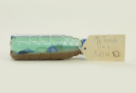 SESE/SeasideSeaside in a Bottle Revise the song Deep Blue Sea and sing along. https://www.youtube.com/watch?v=7pMEQsk3c5YUse a plastic bottle and sand to create a seaside in a bottle. Follow the instructions to create your seaside in a bottle with help at home.Listen to the story Shells on Vooks.com (1 month free trial)https://watch.vooks.com/videos/shellsSESE/SeasideSeaside in a Bottle Revise the song Deep Blue Sea and sing along. https://www.youtube.com/watch?v=7pMEQsk3c5YUse a plastic bottle and sand to create a seaside in a bottle. Follow the instructions to create your seaside in a bottle with help at home.Listen to the story Shells on Vooks.com (1 month free trial)https://watch.vooks.com/videos/shells